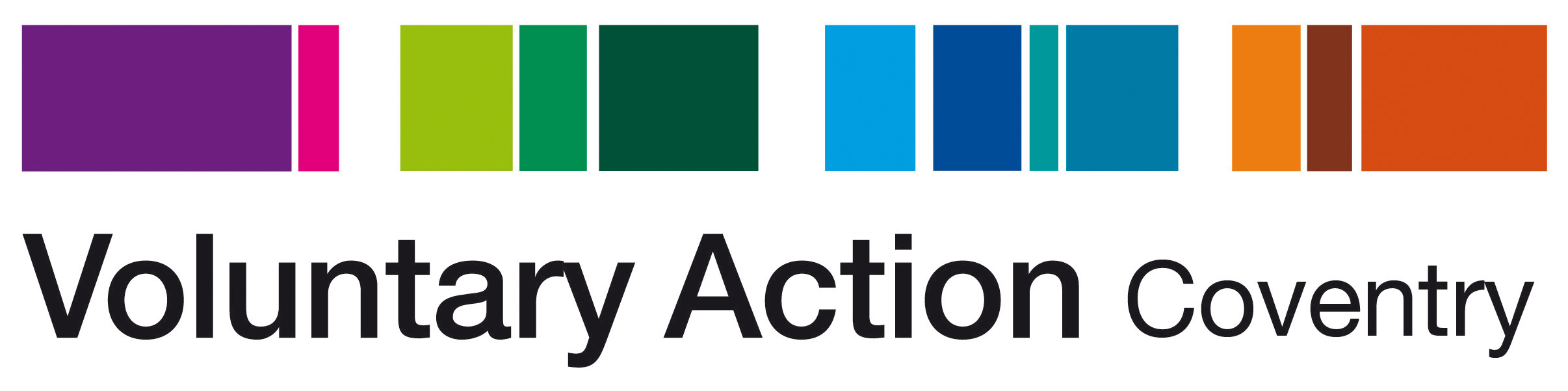 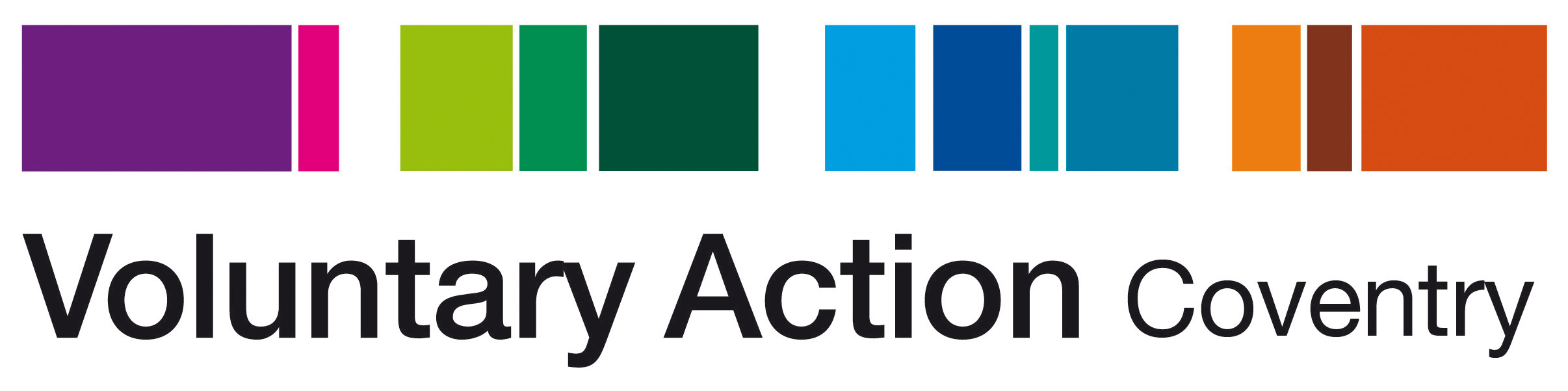  Job DescriptionJob Title:			Partnership OfficerSalary:			£30,507 per annum pro rataDuration:			24 months with the potential to extend if funding securedOrganisation:			Voluntary Action CoventryAccountable to:	Chief ExecutiveLocation:		27-29 Trinity Street, Coventry CV1 1FJHours of work:	18 hours per week – There may be occasional evening or weekend work.	Purpose:	To support the CEO of Voluntary Action Coventry to champion the work of the VCSE Sector in the City, Key duties:To collate and present information on the impact of services provided by the VCSE Help to raise awareness of the assets within VCSE with a range of stakeholdersHelp to develop a mechanism that supports VCSE sector leaders representing the sector in a range of boards, partnerships and other structures, ensuring consistency of messages, positive relationships and accountability back to the wider VCSE sector.Connect with a range of other local, regional and national networks as appropriate.Support the development of an influencing strategy for the local VCSE sector, identifying and addressing gaps and opportunities for engagementProvide secretariat support to the VCSE network(s) coordinating meetings and events as requiredEnsure that VAC hosts a range of spaces for VCSE leaders to connect and collaborate around shared themes.Ensure VAC holds a range of events and meetings throughout the year, providing a range of collaboration and networking opportunities relevant to the needs of small & medium sized VCSE organisations.Help develop marketing and communication strategies and plans that promote the VCSE locally.Maintain a broad overview of the local, regional and national context for the VCSE sectorManage data and information and maintain accurate records Undertake monitoring and evaluation activity, prepare reports on the achievement of the projectGenerate a range of content for both internal and external marketing, such as newsletters, e-bulletins, social mediaEnsure that activities are delivered on time, on budget and in accordance with plans.Undertake any other duties as requested by the CEOPerson Specification:  Partnership OfficerRequirementsDesirableExperienceExperience of undertaking a similar role.Experience of engaging the voluntary and community sector.Experience of monitoring and evaluating projectsExperience of planning/project managementPractical experience of identifying upcoming policy issues, co-ordinating responses and reporting on impact.Experience of working with organisations supporting communities of place, identity or interest Experience of engaging people and building professional relationships.SkillsThe ability to communicate clearly, with diplomacy, tact and empathy at a variety of levels.Ability to support meetings and discussion forums.Ability to undertake routine administration using MS Office.Knowledge and understandingKnowledge of key aspects of social policy and inequalities.Understanding of the voluntary and community sector.Personal attributesSelf-starterOutgoing and enthusiastic approachWillingness to work flexibly, which may include attending meetings and events outside standard office hours (for which time off in lieu will be given.) 